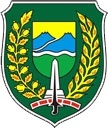 VISI MISI TUJUAN DAN SASARAN DINAS PERTANIAN DANKETAHANAN PANGANKOTA MADIUNVISITerwujudnya kestabilan produktifitas pertanian guna menunjang ketersediaan pangan untuk meningkatkan kesejahteraan masyarakat.MISIMemperdayakan masyarakat sebagai pendukung stabilnya ketersedian pangan, produksi hasil pertanian dan perikanan.TUJUANMemberdayakan masyarakat untuk mewujudkan ketahanan pangan.Meningkatkan kesejahteraan masyarakat pertanian, ketahanan pangan.SASARANMeningkatnya ketersediaan pangan daerah.Stabilnya produksi hasil pertanian dan  perikanan.